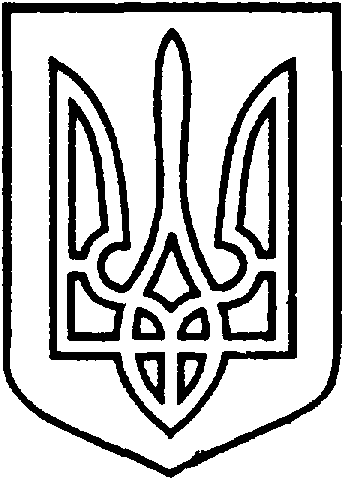 СЄВЄРОДОНЕЦЬКА МІСЬКА ВІЙСЬКОВО-ЦИВІЛЬНА АДМІНІСТРАЦІЯ  СЄВЄРОДОНЕЦЬКОГО РАЙОНУ  ЛУГАНСЬКОЇ  ОБЛАСТІРОЗПОРЯДЖЕННЯкерівника Сєвєродонецької міської  військово-цивільної адміністрації«28» грудня 2021 року                                                              №2746    Про затвердження Положення про службові відрядження працівників Сєвєродонецької міської військово-цивільної адміністрації Сєвєродонецького району Луганської області Керуючись п.8 ч.3. ст.6 Закону України «Про військово-цивільні адміністрації», статтею 121 Кодексу законів про працю України, Податковим кодексом України, постановою Кабінету Міністрів України від 02.02.2011р. №98 «Про суми та склад витрат на відрядження державних службовців, а також інших осіб, що направляються у відрядження підприємствами, установами та організаціями, які повністю або частково утримуються (фінансуються) за рахунок бюджетних коштів», наказами Міністерства фінансів України від 13.03.1998р. №59 «Про затвердження Інструкції про службові відрядження в межах України та за кордон» та від 28.09.2015р. №841 «Про затвердження форми Звіту про використання коштів, виданих на відрядження або під звіт, та Порядку його складання», розділом 9 Положення про роботу Сєвєродонецької міської військово-цивільної адміністрації Сєвєродонецького району Луганської області, затвердженого розпорядженням керівника Сєвєродонецької міської військово-цивільної адміністрації від 09.03.2021р. №22 та Правилами внутрішнього трудового розпорядку для посадових осіб, службовців і робітників Сєвєродонецької міської військово-цивільної адміністрації Сєвєродонецького району Луганської області та її структурних підрозділів, які мають статус юридичних осіб (Додаток 2 до Колективного договору Сєвєродонецької   міської   військово-цивільної   адміністрації Сєвєродонецького   району   Луганської   області (з усіма самостійними структурними підрозділами), схваленого загальними зборами трудового колективу 26.08.2021р., та який набув чинності 30.08.2021р.),зобов’язую:1. Затвердити Положення про службові відрядження працівників Сєвєродонецької міської військово-цивільної адміністрації Сєвєродонецького району Луганської області в межах України та за кордон (додається).2. Дане розпорядження підлягає оприлюдненню. 3. Контроль за виконанням даного розпорядження покласти на заступника керівника Сєвєродонецької міської військово-цивільної адміністрації Ірину СТЕПАНЕНКО.Керівник Сєвєродонецької міськоївійськово-цивільної адміністрації  		                   Олександр СТРЮК Лист погодження розпорядження керівника Сєвєродонецької міської військово-цивільної адміністрації Сєвєродонецького району Луганської області  «Положення про службові відрядження працівників Сєвєродонецької міської військово-цивільної адміністрації Сєвєродонецького району Луганської області в межах України та за кордон»ПОГОДЖЕНО:Список розсилання:- відділ кадрової роботи – 1 екз.- відділ бухгалтерського обліку та звітності – 1 екз.- фінансове управління – 1 екз.ПосадаДатаПідписВласне ім’я та ПрізвищеЗаступник керівника Сєвєродонецької міської ВЦАІрина СТЕПАНЕНКОНачальник відділу з юридичних та правових питаньЮлія ШОРОХОВАНачальник відділу бухгалтерського обліку та звітності – головний бухгалтерОльга КУРІЛОВАНачальник загального відділуЛюдмила ЖУРПідготував: заступник начальника відділу кадрової роботиОльга ЯКІМОВА